« A l’ombre du XX ème siècle »Une pièce préparée et jouée par les élèves des classes de Première Baccalauréat Professionnel  du Lycée Cabanis.Les montants des entrées sont  réservés à la préparation d’un voyage pédagogique en 2011Prologue  

Des images de la Première Guerre mondiale : le départ à la guerre, les premiers combats, les tranchées, des bombardements des lignes.ACTE I : Les conséquences de la première Guerre mondiale en Europe.

Scène 1 : L’Allemagne humiliée se laisse emporter par le nazisme.Scène 2 : La Seconde Guerre mondiale éclate, la France se divise et doit choisir son camp.Scène 3 : La Seconde Guerre mondiale atteint l’horreur absolue.ACTE II : Les hommes veulent tirer des leçons de la Seconde Guerre mondiale.Scène 1 : De grands textes sont adoptés.Scène 2 : L’émergence de la Guerre froide.Scène 3 : Des voix s’élèvent.ACTE III : Les soubresauts d'un monde tourmenté. Un espoir.Scène 1 : Le progrès et la crise morale d’une jeunesse en souffrance.
Scène 2 : L’entrée dans une nouvelle ère.Scène 3 : Le nouveau désordre mondial.Epilogue
Grand corps Malade : Mental.Liste des textesPrologue : 
Des images de la Première Guerre mondiale : le départ à la guerre, les premiers combats, les tranchées, des bombardements des lignes. ACTE I : Les conséquences de la première Guerre mondiale en Europe.
Scène 1 : L’Allemagne humiliée se laisse emporter par le nazisme.Texte 1 :André-François Poncet, ambassadeur de France à Berlin, De Versailles à Postdam : L’opinion publique allemande au lendemain de la guerre.
Texte 2 : Mélita Maschmann, Ma jeunesse au service du nazisme : Crise et ressentiment en AllemagneTexte 3 : Haffner, Histoire d’un Allemand, Souvenirs : Dictature et destruction de la vie sociale.Texte 4 : Kressman Taylor, Inconnu à cette adresse : nouvelle écrite en 1938, extrait.
Scène 2 : La Seconde Guerre mondiale éclate, la France se divise et doit choisir son camp.Texte 5 : Philippe Pétain, Maréchal de France, s’adresse aux Français le 17 juin 1940.
Texte 6 : Discours du général de Gaulle, radiodiffusé par la BBC, le 18 juin 1940.Texte 7 : Loi portant sur le statut des Juifs, Journal officiel du 18 octobre 1940, extraits.
Texte 8 : Jusqu’au bout de la Résistance : témoignages  sur les débuts de la Résistance intérieure, 1940-1942.
Scène 3 : La Seconde Guerre mondiale atteint l’horreur absolue.Texte 9 : Primo Lévi, Si c’est un homme : Un témoignage de l’arrivée au camp d’Auschwitz.
Texte 10 : Albert Camus, éditorial du journal Combat : Réaction à l’annonce du bombardement nucléaire de Hiroshima le 9 août 1945.
ACTE II : Les hommes veulent tirer des leçons de la Seconde Guerre mondiale.Scène 1 : De grands textes sont adoptés.Texte 11 : Le Procès de Nuremberg, Constitution du tribunal militaire international, octobre 1945.
Texte 12 : La fondation de l’Organisation des Nations Unies, Préambule de la Charte de San Francisco, 26 juin 1945.Texte 13 : Préambule de la Constitution française de 1946.Scène 2 : L’émergence de la Guerre froide. 
Texte 14 : Winston Churchill à l’Université de Fulton, Missouri, 5 mars 1946 : Le rideau de fer.
Texte  15 : Simone de Beauvoir, La force des choses : Les débuts de la guerre de Corée
Texte 16 : Aimé Césaire, Discours sur le colonialisme, 1950.Scène 3 : Des voix s’élèvent.
Texte 17 : Le lancement de la construction européenne : Robert Schuman, Konrad Adenauer, Jean Monnet.
Texte 18 : Martin Luther King, Je fais un rêve. 
ACTE III : Les soubresauts d'un monde tourmenté. Un espoir.Scène 1 : Le progrès et la crise morale d’une jeunesse en souffrance
Texte 19 : Beaudeux, Demain la France, l’Expansion, 1985 : L’entrée dans la société de consommation.Texte 20 : Boris Vian, Complainte du progrèsTexte 21 : Martinet, La conquête des pouvoirs : Les aspects de la crise de mai 1968.
Scène 2 : L’entrée dans une nouvelle ère.Texte 22 : Henri de Bresson, Nuit d’allégresse à Berlin, Le Monde, 1989.
Texte 23 : Mikaïl Gorbatchev, Perestroïka, 1987 : La reprise du dialogue.
Texte 24 : Traité signé entre la RFA, la RDA et les quatre puissances occupantes : La réunification de l’Allemagne, 1990.Texte 25 : Mikaïl Gorbatchev, Discours d’Oslo, 1991 : La portée du changement.
Scène 3 : Le nouveau désordre mondial.Texte 26 : Rosière, Géographie politique et géopolitique, 2003 : Le terrorisme, une nouvelle forme de guerre.
Texte 27 : Dokéo, Comprendre le monde, 2005 : Les laboratoires pharmaceutiques au Nord
Texte 28 : Amat-Roze, Images Economiques du Monde, 2006 : Obésité au Nord, sous nutrition au Sud
Texte 29 : Dupont, Le Monde, 2006 : Un avenir sombre.Epilogue  Texte 30 :  Mental de Grand Corps Malade.1 ère MEIBoisserie Franck
Chancy MathieuCosperec KevinKaraka SametMarchal Anaël
Vialard Nicolas1 ère TUS
Akar Sevket
Becan Julien
Delaruelle  Mickael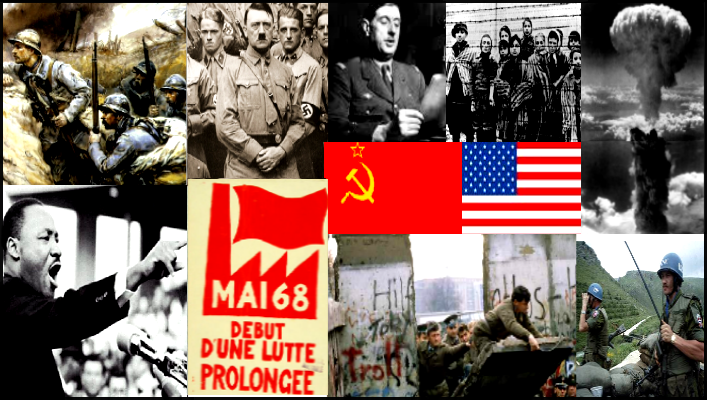 Delord Charly
Kotlar Aurélien
Mandart Anthony
Teixeira Anthony
Tholey Rémi

1 ère SEN
Aliyat Ismael
Burns Daniel
Caniard Mickael
Clavel Clément
Maury Pierre
Mazet David
Mestre Mickael
Rigaudie FlorentSaule Jean-CyrilTestut Sylvain
Torres Raphaël
Turrian Jean-Baptiste

Mise en scène : Philippe Barbey et Hélène Mourgues PopoffImages : Sophie Gauthier  / Régie : Florence Bourzat